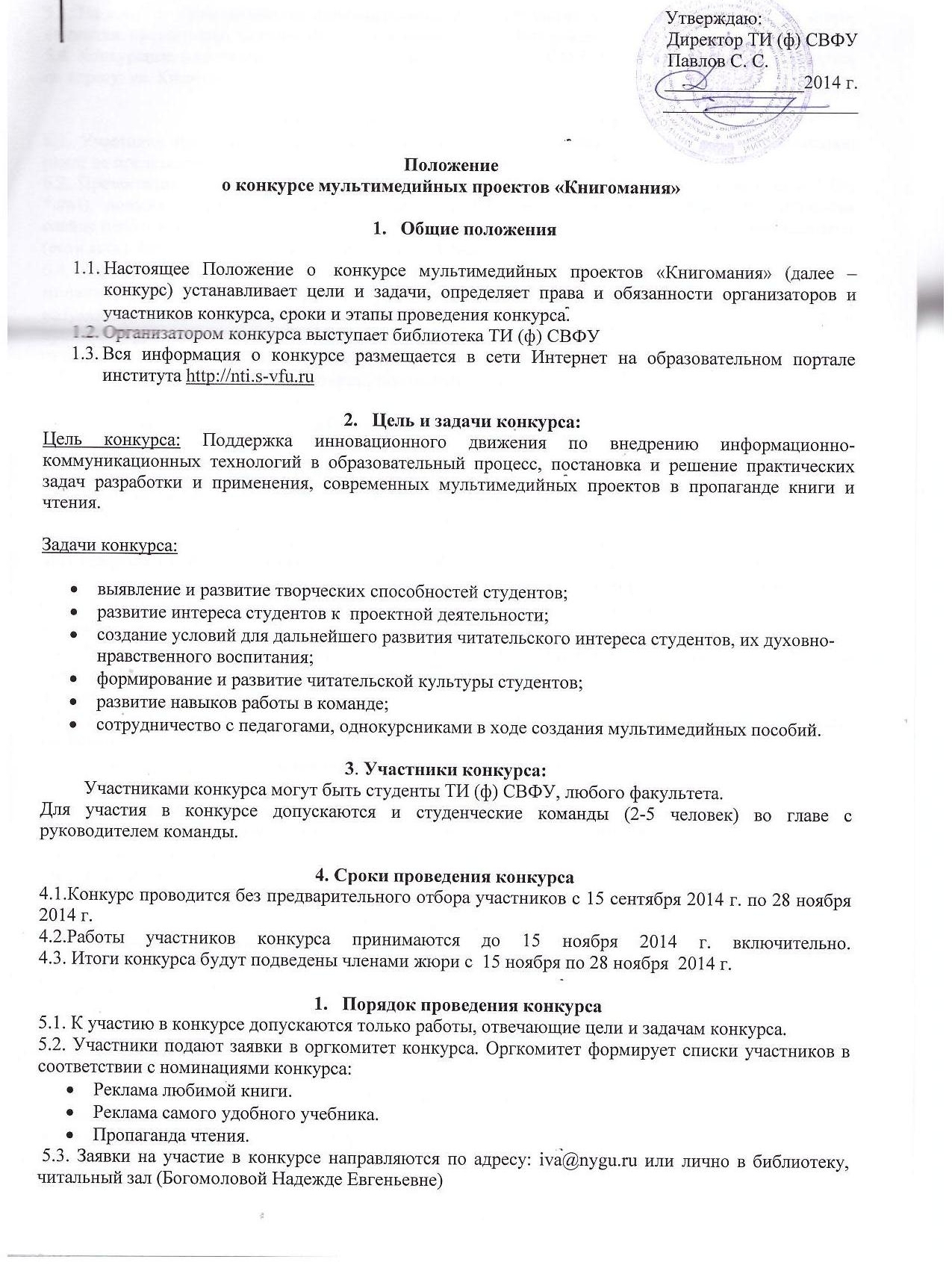 5.3. На конкурс представляются индивидуальные и коллективные мультимедийные проекты (flash-анимация, презентация, видеоролик, мультимедиа-плакат (буктрейлер).5.4. Конкурсные материалы на электронном носителе (CD-R/ CD-RW / Flash – карта) доставляются по адресу: ул. Кравченко 16, ТИ (Ф) СВФУ, библиотека.6. Требования, предъявляемые к конкурсной работе.6.1. Участники представляют авторскую  презентацию, видеоролик (буктрейлер), flash-анимацию ранее не представляемые  на других конкурсах, на русском языке.6.2. Презентация (формат презентации MS Power Point 2000-2010), flash-анимация (форматы *.flv, *.swf),  должна содержать не более  3-х слайдов, за исключением титульного слайда. На титульном слайде необходимо указать название презентации, Ф.И.О. автора презентации, Ф.И.О. руководителя (если есть), факультет, курс и образовательное учреждение;6.4. Короткометражный видеофильм (Буктрейлер) (форматы *.avi, *.mpg, *.mp4 и др.)  - ролик-миниатюра, тизер (teaser), который включает в себя самые яркие и узнаваемые моменты книги, визуализирует ее содержание. Выполняя свою основную задачу – представляя книги и пропагандируя книгочтение. В мировом культурном сообществе буктрейлеры превратились в отдельный самобытный жанр, объединяющий литературу, визуальное искусство и Интернет. 6.3. В конкурсе участвуют видеоролики, посвященные одной книге, книжной серии, любого года и места издания, на русском языке. 6.4. Короткий ролик о своей любимой книге должен давать представление о жанре, стиле, содержании произведения. 6.5.  Буктрейлер может быть исполнен в любой технике. 6.6. Продолжительность Буктрейлера не должна превышать двух минут. 6.7. Буктрейлер сдается на конкурс на DVD диске или в виде ссылки на YouTube или Vimeo. 6.8. Перед началом Буктрейлера необходимо вставить логотип Booktrailers,  а в конце видео вставить дату создания и ФИО автора(ов). Лучшие работы будут опубликованы на сайте института.6.9. В мультимедиа-проекты запрещается включать сцены насилия, терроризма и порнографии.6.10. Библиотека оставляет за собой право использования представленных работ целиком или частично в своих образовательных и просветительных целях.6.11. Права на аудио-, видео- и фото - материалы, использованные в мультимедиа-проекте должны быть свободными от претензий третьих лиц; ответственность за нарушение прав третьих лиц возлагается на участника(ов).6.12. Каждый из участников может представить одну работу как в одной, так и в нескольких номинациях.6.13. На конкурс принимаются как индивидуальные, так и коллективные работы (количество авторов не более 5 человек).6.14. К каждой конкурсной работе должна быть приложена заявка установленного образца (форма 1). Заявка является документом, необходимым для включения работ в список конкурсантов.6.15. Конкурсные работы не возвращаются и не рецензируются, но могут быть опубликованы организаторами конкурса (под именем автора).7. Оргкомитет конкурсаВ обязанности Оргкомитета конкурса входит:   7.1. Создание равных условий для всех участников конкурса.    7.2. Обеспечение гласности проведения конкурса.    7.3. Формирование состава жюри     7.4. Недопущение разглашения сведений о промежуточных и окончательных результатах конкурса ранее даты официального объявления результатов конкурса.8. Жюри конкурсаМеханизм голосования членов жюри:8.1. Работа жюри начинается 17 ноября  и заканчивается 28 ноября 2014 г. выявлением победителей и призёров конкурса.8.2. В каждой номинации устанавливается победитель и призёры конкурса. 8.3. Все мультимедиа-проекты, предоставленные на конкурс, оцениваются сначала каждым членом жюри в баллах от 0 до 10 баллов (0 баллов – критерий отсутствует, 1-9 баллов – критерий присутствует частично, 10 баллов – критерий присутствует в полном объеме) и так по каждому критерию, затем по оценочным листам заполняется сводный протокол:Оценивание производится по следующим критериям:- Соответствие заявленной номинации, регламенту работы – от 0 до 10 баллов;- Грамотность изложения и культура оформления – от 0 до 10 баллов.- Информативность от 0 до 10 баллов;- Сила промо-воздействия от 0 до 10 баллов;- Оригинальность содержания от 0 до 10 баллов.8.4. Итоговая оценка каждой работы формируется путем суммирования оценок членов жюри по всем критериям.9. Порядок представления работЗаполненная анкета-заявка отсылается по электронной почте на адрес iva@nygu.ru или передается лично в оргкомитет конкурса, если работа выставлена в YouTube или Vimeo, то в заявке указывается ссылка на эту работу. Конкурсная работа на эл. носителе (CD, флеш-карта) сдается до 15 ноября  2014 г. включительно (Кравченко, 16, библиотека). 10. НаграждениеПобедители конкурса награждаются дипломом и ценным призом 1 место – фотоаппарат;2 место – жесткий диск на 500 г.б.;3 место – книга.Участникам конкурса вручаются сертификаты.Приложение № 1Состав оргкомитета конкурса:Председатель:Иванова Н.А., заведующая библиотекойЧлены оргкомитета:Богомолова Н.Е., ведущий библиотекарь, Кущенко Н.М., ведущий библиотекарь,Винокуров А.В., ведущий программист.Состав жюри:Председатель: Меркель Е.В., заместитель директора по учебной работе, заведующая кафедрой «Русская филология» к.ф.н., доцент.Члены жюри:1. Самохина В.М., зав. кафедрой МиИ, к.п.н., доцент;2. Соболева Н.И., ст. преподаватель;3. Иванова Н.А., зав. библиотекой;4. Туманова К.С., вед. программист ОТКВТиК;5. Гащанская И.С., вед. библиотекарь.Приложение № 2Заявка на участие в конкурсе Ф.И.О. претендента (полностью), с указанием факультета, курса и группы __________________________________________________________________________ ________________________________________________________________________________________________________________конт. телефон, e-mail __________________Ф.И.О. соавторов с указанием факультета, курса и группы, конт. телефонов 1._________________________________________________________________________ 2._________________________________________________________________________Номинация мультимедиа-проекта: __________________________________________________________________________ Название мультимедиа-проекта: __________________________________________________________________________  __________________________________________________________________________ Используемое программное обеспечение:  __________________________________________________________________________ __________________________________________________________________________ __________________________________________________________________________ __________________________________________________________________________ __________________________________________________________________________Источники информации: используемая литература, интернет-ресурсы: __________________________________________________________________________ __________________________________________________________________________ __________________________________________________________________________ __________________________________________________________________________